제니스, 여성의 권리 신장을 기념하는 의미로 싱가포르에서 “드림허스 만나보기” 이벤트를 개최하다싱가포르, 2022년 10월 12일: 세계 곳곳에서 열리는 “드림허스 만나보기(MEET THE DREAMHERS)” 이벤트의 일환으로, 제니스가 싱가포르에서 여러 게스트와 함께 여성의 권리 신장을 기념합니다. 이 자리에서는 새로운 드림허스와 함께 유방암 퇴치를 지원하는 세계적인 단체이자 유방암 연구에 미국 정부를 제외한 최대 규모의 자금을 지원하고 있는 수잔 G. 코멘(Susan G. Komen®)과의 파트너십을 만나볼 수 있습니다. 양성 평등과 여성의 권리 신장은 제니스 HORIZ-ON 이니셔티브의 핵심 요소로서 제니스의 헌신적인 노력과 활동에 추진력을 불어넣고 있습니다. 또한 제니스는 독립적인 여성들이 자신의 경험을 공유하고 다른 사람들이 꿈을 이룰 수 있도록 영감을 불어넣는 플랫폼인 드림허스(DREAMHERS)를 적극 활용하고 있습니다. 이제 3년째로 접어드는 드림허스는 전 세계 각계각층의 여성과 함께합니다. 오늘, 제니스가 싱가포르에서 게스트와 함께 각자의 분야에서 자신만의 길을 개척하며 뛰어난 성과를 거두고, 자유롭게 소통하며, 공감을 불러일으키는 여성들의 이야기를 나눕니다.계속해서 발전을 거듭하는 드림허스 플랫폼에 대해 제니스 CEO 줄리앙 토나레(Julien Tornare)는 이렇게 전했습니다. “제니스에서 다른 이들에게 풍부한 영감을 선사하는 여성과 함께할 수 있어 자랑스럽습니다. 이들은 꿈의 크기에 한계란 존재하지 않으며, 나만의 별을 따라 열정과 온 마음을 다해 노력한다면 결국에는 그 꿈을 이뤄낼 수 있다는 점을 전 세계에 몸소 증명해 보입니다. 제니스 드림허스는 다양한 분야를 아울러 여성에게 힘을 불어넣고 있으며, 이들이 자신의 이야기를 전하며 다른 여성들 또한 저마다의 꿈을 향해 나아갈 수 있도록 영감을 선사하기를 기대합니다.”CHRONOMASTER ORIGINAL PINK – 희망을 상징하는 핑크제니스가 지금까지 수 년간 인식을 제고하고자 노력해 왔던 유방암은 여성 8명 중 1명이 앓는 무차별적인 질병으로, 전 세계 수많은 이들의 생명을 앗아갔습니다. 유방암에 대한 인식을 높이기 위한 지속적인 노력과 유방암을 앓는 이들을 위한 도움의 손길에 힘을 보태고자 최근 출시된 Chronomaster Original Pink는 작년에 출시된 독창적인 레트로 크로노그래프 컬렉션을 기반으로 한 스페셜 에디션입니다.유니섹스 디자인의 직경 38mm 스틸 케이스와 0.1초 단위까지 측정이 가능한 최신 엘 프리메로 오토매틱 고진동 크로노그래프 칼리버가 장착된 Chronomaster Original Pink 에디션은 화려한 메탈릭 핑크 다이얼로 완성되어 전 세계적으로 유방암 인식 제고와 관련된 컬러에 경의를 표합니다. Chronomaster Original Pink 스페셜 에디션은 기존과 같이 수량 제한이 있는 리미티드 에디션이 아닌 한정된 기간 내에만 판매되는 에디션으로, 매년 국제 유방암 인식 제고의 달 캠페인이 개최되는 10월 1일부터 10월 31일까지 전 세계 제니스 오프라인 및 온라인 부티크에서만 구매가 가능합니다. Chronomaster Original Pink의 판매 수익금 중 20%는 수잔 G. 코멘®에 직접 전달됩니다. 수잔 G. 코멘®의파견 수석 부사장빅토리아 월로츠코(Victoria Wolodzko) 역시 미국에서 싱가포르로 먼 걸음을 옮겨 드림허스와 함께하며 유방암 인식 제고의 달의 중요성에 대해 이야기하고, 유방암 연구의 추진, 유방암 환자 케어 서비스, 관련 정책 발의, 유방암 커뮤니티의 통합에 있어 코멘이 하는 역할에 대해 대화를 나눕니다. “코멘은 유방암의 영향을 받은 모든 여성이 더 나은 삶을 누릴 수 있도록 헌신하고 있습니다. 제니스와의 파트너십을 통해 여성의 권리 신장이라는 우리의 메시지를 더욱 널리 전할 수 있어 기쁩니다. 우리가 함께한다면 유방암에 맞서기 위한 모두의 노력에 더욱 큰 힘을 불어넣을 수 있을 것입니다.” 월로츠코-스마트(Wolodzko-Smart)가 전했습니다.제니스는 이번 이벤트를 통해 기존의 드림허스인 셰일라 심(Sheila Sim)과 멜로디 수(Melody Hsu)외에도 끊임없이 성장하는 드림허스 플랫폼과 함께할 새로운 이들을 소개합니다. 서로 다른 분야에서 자신만의 꿈을 이루고자 노력하는 열정적이고 강인한 여성들은 어떤 역경에도 굴하지 않고 끊임없이 노력해야 한다는 하나의 메시지를 전합니다.케이티 머닝스(CATIE MUNNINGS)제니스가 창립 파트너 겸 공식 타임키퍼로 활약 중인 익스트림 E 전기차 레이싱에 관심 있는 이들이라면 케이티 머닝스라는 인물이 낯설게 느껴지지 않을 것입니다. 운동 선수 겸 모터 스포츠계의 신동인 케이티 머닝스는 안드레티 유나이티드(Andretti United) 팀 소속으로 활동 중입니다. 남성이 주도적이었던 스포츠에서도 존재감을 발하는 케이티는 여러 단체와 긴밀히 협력하며 직장 내 여성 평등을 지지하고 미래 세대가 성별에 얽힌 편견을 깨부술 수 있도록 힘을 불어넣고 있습니다.호란 치아키(CHIAKI HORAN)호란 치아키는 자신의 한계를 벗어난 곳에서 가장 밝게 빛납니다. 일본인 어머니와 아일랜드인 아버지 사이에서 태어난 도쿄 출신의 치아키는 TV에 등장하고 싶다는 꿈을 꾸었습니다. 일본에서 힘든 학창 시절을 보낸 치아키는 미국의 대학으로 진학하여 연기뿐 아니라 언어를 통해 스스로를 표현하는 방법을 배웠습니다. 일본으로 돌아온 그녀는 새로운 분야에 도전했고, 마침내 뉴스 앵커가 되어 가장 인기 있는 저녁 시간대의 뉴스 프로그램에서 얼굴을 알렸습니다. 그녀는 뉴스 프로그램 외에도 여러 TV 프로그램의 출연자, 라디오 DJ, 주간 라디오 쇼 호스트로 사랑받고 있습니다.에스더 아브라미(ESTHER ABRAMI) 26세의 나이로 바이올린계에 센세이션을 불러 일으킨 에스더 아브라미는 인터넷 시대에 성공을 거둔 아티스트의 완벽한 예시를 보여줍니다. 그녀는 대담한 용기와 결단력, 그리고 의지를 가지고 세계에서 가장 큰 무대에 올랐으며, 누구나 꿈꿀 만한 대규모 레이블과의 녹음 계약을 체결했습니다. 온라인 세상의 수많은 관객에게 파란만장한 뮤지션의 삶을 몸소 보여주겠다는 개방적인 자세는 그녀 세대에서 가장 사랑받는 클래식 뮤지션으로 발돋움할 수 있는 원동력이 되어 주었습니다. 세계적인 런던 왕립 음악 대학에서 기량을 갈고 닦은 프랑스 출신의 바이올리니스트인 그녀는 또한 왕립 버밍엄 음악원에서 전액 장학금을 받으며 웬 저우 리(Wen Zhou Li) 교수를 사사하여 석사 과정을 이수하고 있습니다.롤라 로드리게스(LOLA RODRIGUEZ)모델 겸 배우로 활동 중인 롤라 로드리게스에게 있어서 경계를 넘나드는 일은 매우 자연스러운 일입니다. 카나리 제도 출신인 롤라는 11세의 나이로 부모님의 전폭적인 지지하에 트렌스젠더로 커밍아웃했습니다. 고등학교 졸업 후에는 심리학과에 진학했지만, 그녀의 진정한 소명은 연기에 있었습니다. 롤라는 TV 및 영화에서 주연을 꿰차며 비평가들의 극찬을 받았으며, 수상 경력에 빛나는 스페인 시리즈 베네노(Veneno)와 넷플릭스 시리즈 웰컴 투 에덴(Welcome to Eden)을 비롯한 여러 작품에 등장했습니다. 그녀는 연기 활동 외에도 LGBTQ+ 권리를 수호하는 활동가로서 자신의 명성과 개인적인 경험을 발판으로 진보와 변화를 이끌어 나가고자 합니다.아네트 콘타베이트(ANETT KONTAVEIT)마음 속에 뜨거운 열정과 끊임없는 추진력을 품은 아네트 콘타베이트의 이야기는 탁월함을 향한 평생의 노력을 담고 있습니다. 테니스 코치였던 어머니에게서 영감을 받은 아네트는 6세의 나이에 처음 테니스 라켓을 쥐었고, 3년 뒤에는 최초의 유소년 대회 타이틀을 획득했습니다. 세계적인 경기장에서 활약하겠다는 의지를 바탕으로 아네트는 국제 토너먼트의 떠오르는 스타로 자리매김했으며, 2020 도쿄 올림픽을 비롯한 세계 각지에서 출신 국가를 대표하여 뛰어난 경기를 펼쳤습니다. 그녀는 지금까지 WTA 투어에서 여섯 번의 싱글 타이틀을 거머쥐었으며, 2022년에는 여자 테니스 협회(Women's Tennis Association, WTA)에서 세계 랭킹 2위를 기록했습니다. 이제 그녀는 에스토니아 역사상 가장 높은 랭킹에 오른 테니스 선수이자 2021 WTA 결승전에 진출한 유일한 선수로 눈부신 존재감을 드러내고 있습니다.제니스: 꿈을 향한 도전.제니스는 어려움을 극복하고 꿈을 추구하며 이를 이뤄내는 모든 이들에게 영감을 선사하고자 합니다. 1865년 설립 이후 제니스는 최초의 수직 통합형 스위스 시계 매뉴팩처로 자리 잡았으며, 제니스 시계는 영국해협 횡단 비행으로 역사의 한 페이지를 장식한 루이 블레리오(Louis Blériot)부터 성층권 자유낙하 기록을 세운 펠릭스 바움가트너(Felix Baumgartner)에 이르기까지 큰 꿈을 꾸며 불가능을 이루기 위해 노력해온 특별한 인물들과 함께해왔습니다. 제니스는 또한 여성들이 자신의 경험을 공유하고 다른 사람들이 꿈을 이룰 수 있도록 영감을 불어넣는 드림허스(DREAMHERS) 플랫폼을 마련해 선구적인 여성들의 업적을 기념하고 그들에게 주목합니다.혁신의 별을 따라 전진하는 제니스는 모든 시계에 인하우스 방식으로 자체 개발 및 제작한 무브먼트를 사용합니다. 제니스는 1969년 세계 최초의 오토매틱 크로노그래프 칼리버인 엘 프리메로를 출시했으며, 계속해서 0.1초까지 측정 가능한 Chronomaster 컬렉션과 0.01초의 정밀성을 갖춘 DEFY 컬렉션을 통해 정밀한 고진동 분야에 대한 전문성이 고스란히 드러나는 시간 측정 역량을 드러냈습니다. 혁신은 곧 책임을 의미합니다. 제니스 HORIZ-ON 이니셔티브는 포용성과 다양성, 지속 가능성, 직원의 복리 후생이라는 세 가지 헌신을 약속합니다. 제니스는 1865년부터 지금까지 새로운 차원을 향한 열정적인 도전과 함께 스위스 워치메이킹의 미래를 만들어 가고 있습니다. 지금, 바로 나만의 꿈을 향해 손을 뻗을 시간입니다.수잔 G. 코멘® 재단 소개수잔 G. 코멘®은 유방암과 관련하여 전 세계를 선도하는 비영리 재단으로, 유방암 환자를 돕고 유방암을 영원히 종식시키기 위한 활동을 펼치고 있습니다. 코멘 재단은 유방암에 대항하고자 모든 분야에서 타의 추종을 불허하는 포괄적이고 전방위적인 접근법을 바탕으로 미국을 비롯한 전 세계의 수백만 명에게 도움을 제공하고 있습니다. 이곳은 유방암 환자를 지지하며, 혁신적인 연구를 주도하고, 탁월한 품질의 케어에 대한 접근성을 높이고, 환자에 대한 직접적인 지원책을 제시하고, 신뢰도 높은 정보로 사람들에게 힘을 불어넣어 줍니다. 재단의 설립자인 낸시 G. 브링커(Nancy G. Brinker)는 자신의 여동생인 수잔 G. 코멘(Susan G. Komen)의 목숨을 앗아간 유방암을 종식시킬 것을 약속한 인물입니다. 코멘 재단은 현재 유방암을 앓는 이들을 헌신적으로 지원하며 끊임없이 미래의 유방암 치료법을 탐색하고 있습니다. komen.org를 방문하시거나 전화번호 1-877 GO KOMEN으로 연락하시기 바랍니다. 에서 코멘 재단의 소셜 네트워크 계정을 확인할 수 있습니다. www.komen.org/contact-us/follow-us/ CHRONOMASTER ORIGINAL PINK 레퍼런스: 03.3202.3600/33.M3200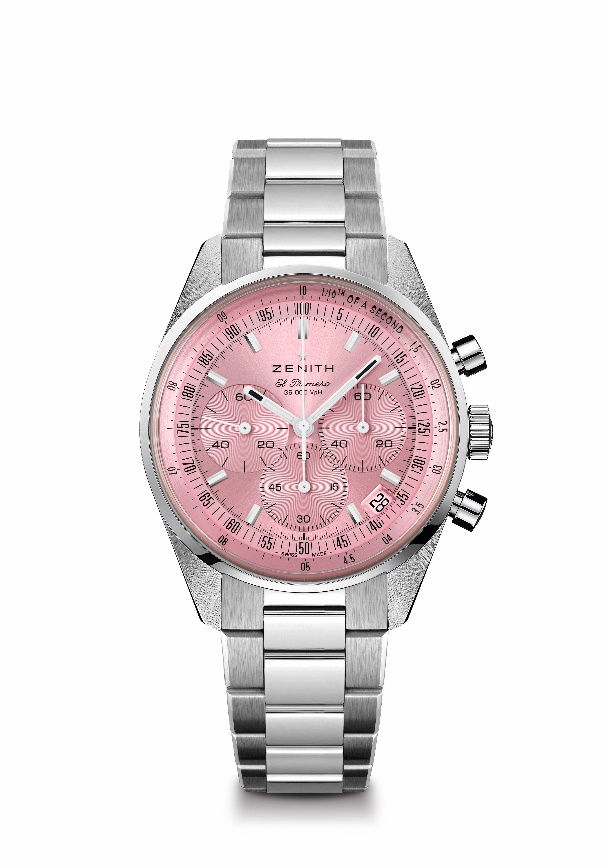 핵심 사항: 10월에만 구매 가능. 0.1초까지 측정 및 표시할 수 있는 오토매틱 엘 프리메로 컬럼 휠 크로노그래프. 60시간으로 늘어난 파워 리저브. 4시 30분 방향에 위치한 날짜 표시창. 스톱 세컨드 메커니즘무브먼트: 엘 프리메로 3600파워 리저브: 최소 60시간기능: 중앙에 위치한 아워 및 미닛 핸즈. 9시 방향에 위치한 스몰 세컨즈. 0.1초 크로노그래프. 10초에 1회 회전하는 센트럴 크로노그래프 핸드. 6시 방향에 위치한 60분 카운터.  3시 방향에 위치한 60초 카운터마감: 새로운 별 모양 로터 및 새틴 마감가격 9,900 스위스 프랑소재: 스테인리스 스틸 방수: 5ATM 다이얼: 핑크 톤 선레이 패턴케이스: 38 mm아워 마커: 로듐 도금, 각면 처리 및 슈퍼 루미노바 SLN C1 코팅 핸즈: 로듐 도금, 각면 처리 및 슈퍼 루미노바 SLN C1 코팅 브레이슬릿 & 버클: 스테인리스 스틸 브레이슬릿과 더블 폴딩 클래스프